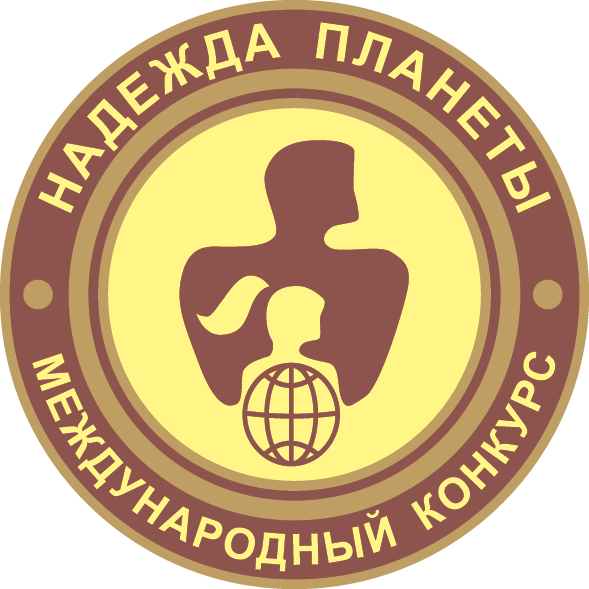 Приказ НП- 1 от 31 января 2015 г.ПРЕСС-РЕЛИЗМЕЖДУНАРОДНОГО КОНКУРСА «НАДЕЖДА ПЛАНЕТЫ» (декабрь, 2014)Информируем  Вас о результатах Международного конкурса «Надежда Планеты»  (1-ая группа номинантов — декабрь 2014 г.). Конкурс проводится под эгидой Международной славянской академии наук, образования, искусств и культуры (Западно-Сибирский филиал МСА).На конкурс  поступили  работы из  Амурской, Архангельской, Владимирской, Волгоградской, Вологодской, Иркутской, Калининградской, Кемеровской, Ленинградской, Магаданской, Московской,  Мурманской, Нижегородской, Новосибирской, Омской,   Оренбургской, Пензенской,  Ростовской, Рязанской, Самарской, Свердловской, Томской, Тюменской, Челябинской, Ярославской областей; Алтайского, Забайкальского,  Камчатского, Краснодарского, Красноярского, Пермского, Приморского, Ставропольского  краев;  Республики Алтай, Бурятии, Башкортостана, Республики  Марий Эл, Татарстан, Хакасии, Тывы, Удмуртии; Ханты-Мансийского АО-Югра, Ямало-Ненецкого АО (Российская Федерация);  Витебской области (Республика Беларусь); Павлодарской и Кустонайской областей (Республика Казахстан); город Лунд (Швеция).На конкурс поступило более 300 материалов-номинантов,  присуждены награды: диплом лауреата – 198, серебряная медаль – 71, золотая медаль – 28.СПИСОКпобедителей   (золотых медалистов)Международного конкурса «Надежда планеты»(1 гр. номинантов; 15 декабря 2014 г.)МУРУГОВА Елена Валерьевна, СКЛЯРОВА Наталья Юрьевна (Донской государственный технический университет, Центр международного обучения и Тюнига, г. Ростов-на-Дону)  — победители конкурса в номинации «Преемственность в образовании» за проект «Тюнинг образовательных процессов в контексте уровнего развития молодых талантов»МИЛЯЕВА Лариса Григорьевна (Бийский технологический институт — филиал Алтайского государственного технического университета, г. Бийск) — победитель конкурса в номинации «Управленческий потенциал» за комплект материалов «Методика построения мотивационного профиля потенциальных абитуриентов ВУЗов»МИХНО Ирина Михайловна, АНДРОСОВА Юлия Анатольевна (МАОУ «Вторая Новосибирская гимназия», г. Новосибирск) — победители конкурса в номинации «Управленческий потенциал» за программу «Повышения качества образования на основе эффективного управления»СПИРИДОНОВА А.В., НЕСТЕРОВА Т.А., ТАЮРСКАЯ Н.П. (ГПОУ Читинский педагогический колледж», г. Чита)  — победители конкурса в номинации «Интерактивное обучение» за проект «Учитель цифрового века»КАЙГОРОДЦЕВА М.В., КАЙГОРОДЦЕВ И.Л. (МБОУ ДОД Дом детского творчества «Октябрьский», г. Новосибирск) — победители конкурса в номинации «Методика» за пособие по самообразованию для методистов «Секрет успеха: Открытый региональный конкурс методических материалов. Люди, факты, комментарии»Западно-Сибирский Институт Финансов и Права, г. Нижневартовск ХМАО-Югра)  — победитель конкурса в номинации «Гражданско-патриотическое воспитание» за программу «Толерантность — норма жизни» по профилактике экстремизма, гармонизации межэтнических отношений, укрепления толерантности в г. Нижневартовске и ХМАО-Югра на 2015 г.БОРИСОВА А.С., ЕРЕМЕТОВА О.Л., ПОПОВА О.А. (МБНОУ Лицей № 111, г. Новокузнецк) — победители конкурса в номинации «Творческие способности и одаренность»  за комплект материалов «Методика выявления и развития индивидуальности младших школьников»Детский центр развития «Лукоморье», г. Новосибирск (директор — ОСИПЕНКОВА С.А.) — победитель конкурса в номинации «Полноценный досуг» за комплексную программу «Развитие ребенка в театрально-игровом пространстве детского центра «Лукоморье»КУЗНЕЦОВА Н.А. (АНО «Единство», г. Екатеринбург); ДАНИЛКИНА Е.А., ПАЛЬГУЕВА И.А. (ГКОУ СО Екатеринбургский детский дом № 5, г. Екатеринбург)  — победители конкурса в номинации «Детско-взрослые сообщества» за комплект материалов «Волновые технологии поддержки семейных форм устройства детей-сирот и детей, оставшихся без попечения родителей, в условиях детского дома»МОИСЕЕНКО Николай Иванович (Технический лицей № 128, г. Новосибирск) — победитель конкурса в номинации «Управленческий потенциал» за комплект материалов, раскрывающих содержание и особенности эффективной деятельности  по повышению качества лицейского образования в соответствии с потребностями и интересами всех социальных заказчиковКУРКОВА Луиза Петровна (МКДОУ Детский сад № 17 «Золотой ключик», г. Шелехов Иркутской области)  — победитель конкурса в номинации «Методика» за методическое пособие «Я буду разговаривать, я буду выговаривать» по коррекции звукопроизношения у детей с нарушениями речиЩЕНОВА С.Е., ОКУШОВА Г.А., СЕМЕНОВА А.В., ЕРЕМЕНКО М.В., Власова В.Н. (МАДОУ ЦРР — детский сад № 82, г. Томск) — победители конкурса в номинации «Творческие способности и одаренность» за комплект материалов «Фестиваль детских достижений «Радуга Успеха» как пример использования event-технологии для развития и поддержки детской успешности»авторский коллектив детских садов № 99, 115, 157, 175 АНО ДО «Планета детства «Лада» (г. Тольятти) Л.В. Бескровная, В.Н. Гандина, В.В. Гловацкая, Н.В. Колесникова, М.В. Ромахова, О.Г. Цветкова, И.В. Чурбанова, А.В. Яковлева — победитель конкурса в номинации «Управленческий потенциал» за методическое пособие «Сопровождение педагогического коллектива с учетом дифференцированного подхода» под редакцией Л.А. ПеньковойМОРОЗОВА В.Е., ПРИХОДЬКО В.А., ПРОКУШИНА О.Л., БЫКОВА Л.Д., ЗАХАРОВА Ю.А., КРУТЬКО Е.П. (МБДОУ ЦРР — детский сад № 132, г. Барнаул) — победители конкурса в номинации «Художественно-эстетическое образование» за парциальную программу художественно-эстетического развития дошкольников «Радужный мир искусства»ЖУМАДИЛОВ Булат Зулхарнаевия, ТАРАСОВСКАЯ Наталия Евгеньевна (Павлодарский государственный педагогический институт, г. Павлодар, Казахстан) — победители конкурса в номинации «Экологическое образование» за программу цикла обучающих семинаров для учителей и ССУЗОВ региона «Экологическое воспитание учителей и преподавателей естественно-математических дисциплин»ГРИГОРЬЕВА Ольга Федоровна, КОРЕПАНОВА Галина Дмитриевна (МДОУ № 155 «ЦРР — детский сад», г. Кемерово) — победители конкурса в номинации «Методика» за научно-методическое пособие «Дошкольник: условия развития в контексте реализации ФГОС дошкольного образования» под общей редакцией И.С. МОРОЗОВОЙУХНАЛЕВА С.Н., АРХИПОВА И.В., ЗАГОРОДНИКОВА И.Н., МАРЫШЕВА С.Н., МУСИХИНА Е.Б., ШИБАЕВА А.В., ЧЕТВЕРГОВА Е.Ю., БОРОДИНА С.В., ХАРЛАМОВА Е.П., НАЗАРОВА Е.И., ЛААС Л.А., ТУРЗАКОВА Л.И., ЦИВЕНКО О.В.  (МБДОУ ЦРР — детский сад № 167, г. Барнаул) — победители конкурса в номинации «Этнопедагогика» за комплект материалов по этнокультурному образованию дошкольниковавторский коллектив методического пособия «Барнаульцем я расту» ЗАТЕЕВА Е.В. (КГБОУ АКИППРО, г. Барнаул); Буздалина И.В., НЕКРАСОВА О.Б. (МБОУ Детский сад № 177, г. Барнаул)  — победитель конкурса в номинации «Методика»Центр дополнительного образования детей (г. Полярный Мурманской области) — победитель конкурса в номинации «Детско-взрослые сообщества» за творческий поиск эффективных средств формирования созидательной активности подростков «группы риска» и проект «Один плюс два»АНО ДО «Планета детства «Лада»  Детский сад № 192 Ручеек» (г. Тольятти)  — победитель конкурса в номинации «Методика» за методическое пособие «Современные игры — современных детей»БЕЛОКУРОВА Галина Васильевна, БЕЛЯЕВА Ольга Михайловна (Детский сад № 207 «Эдельвейс» АНО «Планета детства «Лада», г. Тольятти) — победители конкурса в номинации «Партнерская кооперация» за методическое пособие для работников дошкольных образовательных учреждений «Детский сад и семья. Истоки сотрудничества»ГОЛИКОВ Николай Алексеевич (Общеобразовательный лицей Тюменского государственного нефтегазового университета, г. Тюмень) — победитель конкурса в номинации «Партнерская кооперация» за комплект материалов «Формирование социальной самостоятельности старшеклассников в условиях полифункциональности образования в университетском комплексе ТюмГНГУ»МАКСИМОВА Ю.В., ФЕДОРЧЕНКО Т.В., ГОЛУБИЦКАЯ А.А. (ФГБДОУ ЦРР № 300, г. Новосибирск), МАРУЩАК Е.Б. (РЦ «Семья и дети», г. Новосибирск) — победители конкурса в номинации «Методика»  за комплект материалов мультисенсорной методики для старших дошкольников «Вверх по ступенькам математики»ЗАЙЦЕВА Татьяна Петровна (МБОУ Лицей № 113, г. Новосибирск) — победитель конкурса в номинации «Партнерская кооперация» за комплект материалов, раскрывающих социальное партнерство как важный ресурс современного воспитанияГАНЖА Вера Николаевна  (Новосибирский институт повышения квалификации и переподготовки работников образования, г. Новосибирск) — победитель конкурса в номинации «Методика» за образовательную программу «Правовое регулирование деятельности педагогических работников в условиях обновленного законодательства РФ» (инвариантный модуль)СКРИПЦОВА Н.П. (руководитель проекта, МАОУ СОШ № 99, г. Новокузнецк); БУСКИНА Е.В. (научный руководитель проекта, МАОУ ДПО ИПК, г. Новокузнецк); МАЛАХОВА Н.П., РЕМЕЗОВА Ю.А., ЯЦЕНКО Н.А., Шух Л.Ю., СКРИПЦОВА Е.В., БАНЧУЖНАЯ Н.Н., СВИРИДЕНКО Н.А., СОТНИКОВА О.А., ФОГЕЛЬ О.Н., ЗЕЛЕНКОВА Н.С., ШАБУРОВА Т.Г., ХОХЛОВА Т.Б. (МАОУ СОШ № 99, г. Новокузнецк) — победители конкурса в номинации «Информационно-образовательная среда» за проект «Информационно-образовательная среда «Цифровая школа»ПРОКОПЕНКО И.В., КИТОВА М.А., ЛЕОНОВА Л.В. (ФГБУДО ЦРР — детский сад № 305 «Солнышко, г. Новосибирск) — победители конкурса в номинации «Творческие способности и одаренность» за творческий поиск продуктивных форм экспериментально-исследовательской деятельности воспитанников  и проект «Почемучки»ВАЛЬЩИКОВА М.В., МАНЬЯНОВА А.Г., КОШМАН Н.В., ЛИСЕЦКАЯ Е.В., ПЕРШИКОВА А.А. (МБОУ ДОД ЦВР «Галактика», г. Новосибирск) — победители конкурса в номинации «Управленческий потенциал» за комплект материалов по программному обеспечению образовательного процесса — образовательную программу ЦВР «Звездный путь»СПИСОКлауреатов Международного конкурса «Надежда планеты»,награжденных серебряными медалями( 1 гр. номинантов; 15 декабря 2014 г.)Гимназия № 2 (г. Красноярск)  — лауреат конкурса в номинации «Трудовое воспитание» за Программу профессионального самопределения учащихся «Перекресток»ОРЛОВА Ольга Леонидовна (ГУО Средняя школа № 16, г. Орша, Беларусь)  — лауреат конкурса в номинации «Детско-взрослые сообщества» за актуализацию проблемы поиска новых средств формирования созидательной активности молодежи и комплект материалов «Детско-взрослые переговорные площадки как способ реализации детской инициативы через социально значимую деятельность»Городской научно-методический центр (г. Чита)  — лауреат конкурса в номинации «Периодические издания» за периодический информационно-методический журнал «GNMC.RU»Детский сад № 1 «Солнышко» (ЗАТО пос. Видяево Мурманской области) — лауреат конкурса в номинации «Сохранение и укрепление здоровья» за долгосрочную программу «Здоровый ребенок»ТИХОМИРОВА Е.П., УНГУРЯНУ А.М., МАЙОРОВА Н.Н., СЛАВНИКОВА И.В. (Городское методическое объединение педагогов-психологов, г. Магадан) — лауреаты конкурса в номинации «Адаптивная образовательная среда» за творческий поиск эффективных средств адаптации дошкольников к ДОУ и программу «Адаптация детей раннего возраста к детскому саду в условиях Крайнего Севера»РАСКИЛЬДИНОВА АйслуБейсембаевна (Инновационный Евразийский университет, г. Павлодар, Казахстан), ТАРАСОВСКАЯ Наталия Евгеньевна (Павлодарский государственный педагогический институт, г. Павлодар, Казахстан)  — лауреаты конкурса в номинации «Экологическое образование» за комплект материалов «Организация тематических экскурсий в различные ландшафты Павлодарской области по направлению «Растения и женское здоровье»АНДРОСОВА Юлия Анатольевна (МОАУ «Вторая Новосибирская гимназия», г. Новосибирск) — лауреат конкурса в номинации «Информационно-образовательная среда» за  комплект материалов «Современная техносфера гимназии как эффективное средство повышения качества образования в условиях реализации ФГОС»ШАЛАБАЙ Людмила Павловна (МБУДО ДМШ № 12, г. Красноярск) — лауреат конкурса в номинации «Художественно-эстетическое образование» за  программу раннего эстетического развития детей 3-5 лет «Красота спасет мир» (с методическими рекомендациями)ВАСИНЦЕВА О.М., ЛЯШ Л.И., ШИСТЕРОВА Т.А., ЯЩЕНКО Е.Н. (ГОБОУ Центр психолого-медико-социального сопровождения, г. Мурманск) — лауреаты конкурса в номинации «Методика» за программно-методический комплект по психолого-педагогическому просвещению родителей старших дошкольников с ограниченными возможностями здоровьяСЕМЕНЮК Виталий Павлович (ГУО Средняя школа № 17, г. Витебск, Беларусь)  — лауреат конкурса в номинации «Интерактивное обучение» за комплект материалов «Методические аспекты использования электронных средств обучения химии»СТЕННИКОВА Л.С., ТИМОШЕВСКАЯ Т.В., АВДЕЕВА Ю.Ю. (МКДОУ Детский сад № 1 «Улыбка», ЗАТО п. Солнечный Красноярского края ) — лауреаты конкурса в номинации «Гражданско-патриотическое воспитание» за проект «Город юных россиян»БЫЧКОВА С.В., ОРЛОВА И.Ю., КАРАБЕЛЬНИКОВА О.А. (МБДОУ ЦРР — детский сад № 4, г. Нижний Новгород) — лауреат конкурса в номинации «Методика» за  комплект материалов «Развитие вестибуло-зрительно-моторной координации у старших дошкольников для сохранения психического здоровья и обеспечения успешной адаптации к школьному обучению»КУЗНЕЦОВА Екатерина Валерьевна — лауреат конкурса в номинации «Инклюзивное образование»  (МДОУ Детский сад № 14 «Дубравушка», г. Оленегорск Мурманской области) за проект социальной адаптации детей со сложной структурой дефекта в условиях интегрированной группы «Растем и развиваемся вместе»РОМАНЕНКО Валентина Кондратьевна (МБДОУ Детский сад № 16 «Ласточка», г. Нижневартовск ХМАО-Югра)  — лауреат конкурса в номинации «Гражданско-патриотическое воспитание» за программу «Россия — наша Родина!»ТОРШИНА Анна Вячеславовна (МОАУ ДОД Центр развития творчества детей и юношества, г. Новотроицк Оренбургской области) — лауреат конкурса в номинации «Методика» за  комплект материалов «Методическая копилка «Добру откроются сердца»АХРАМЕНКО Т.Д., ГОНЧАРОВА Л.В., ЗОЛОТУХИНА Т.В., ИУШИНА Н.Л., КОРМИЛЬЦЕВА П.М., ЦИГЛЯРСКАЯ И.В., (МБДОУ Детский сад № 23 «Буратино», г. Мыски Кемеровской области) — лауреаты конкурса в номинации «Методика» за  комплект методических материалов «Умелые руки не знают скуки — развитие мелкой моторики через прогрессивные методики»ОСТРОВСКАЯ О.Г., БИРИЧЕВСКАЯ Н.В., КОСТИНА О.В., ЭЛЧИЯН Г.В., ТЕСАЛОВСКАЯ А.Н. (Детский сад № 23 «Золотой ключик» ЗАО «Северная чернь», г. Великий Устюг Вологодской области) — лауреаты конкурса в номинации «Краеведение» за  комплект материалов по ознакомлению дошкольников с народным художественным промыслом — Великоустюгским чернением по серебруДЁГТЕВА Татьяна Алексеевна (ГБУСО Центр психолого-педагогической помощи населению «Альгис», г. Ставрополь) — лауреат конкурса в номинации «Воспитание эмпатии» за  комплект методических материалов по программе «Песочная азбука настроения»БОРЩЕВА Лариса Игоревна (МДОУ Детский сад № 24 «Звездочка», г. Пятигорск) — лауреат конкурса в номинации «Методика» за  научно-методическую разработку «Организация инновационной проектной деятельности в дошкольном образовательном учреждении»ТАРАСОВСКАЯ Наталия Евгеньевна (Павлодарский государственный педагогический институт, г. Павлодар, Казахстан), ОРАЗАЛИНА ГульбаршинАйтбековна (СОШ № 3, г. Павлодар, Казахстан)  — лауреаты конкурса в номинации «Интерактивное обучение» за учебное пособие «Дидактические игры и их использование в процессе преподавания естественнонаучных дисциплин»ЦВЕТКОВА Е.П., ИВАНЧЕНКО А.А., ВОЛЕГОВА А.И., ЦВЕТКОВА А.Н., ОЗЕРОВА Т.В., РАУ О.В., ЧИРКОВА Т.В., КИСЛИЦИНА Т.А., ЗАГНЕТОВА А.В., ФИЛОНОВА Е.В., БОРТНИКОВА Е.В., КОЛЕСНИК Н.Ю., ПОГОРЕЛЬЦЕВА Н.Г., ПАВЛОВА Н.М.  (МБДОУ Детский сад № 25, г. Кемерово)  — лауреаты конкурса в номинации «Сохранение и укрепление здоровья» за комплект материалов «Остров здоровья»БУЛЫЧЕВА Лидия Ивановна (МБДОУ ЦРР — детский сад № 35, г. Чита)  — лауреат конкурса в номинации «Инклюзивное образование» за программу «Использование иппотерапии в комплексной реабилитации детей с ограниченными возможностями здоровья»МУСЛИМОВА Н.В., СУВАЛОВА С.И., АКОПОВА А.Ф. (МБДОУ Детский сад № 45, г. Ставрополь)  — лауреаты конкурса в номинации «Методика» за комплект материалов «Коррекционно-развивающая функция графики в процессе обучения детей с нарушениями зрения грамоте»БАЗЮК Светлана Владимировна, ШАХОВА Наталья Борисовна (МАДОУ Детский сад № 83 «Жемчужина», г. Нижневартовск ХМАО-Югра) — лауреаты конкурса в номинации «Управленческий потенциал» за комплект материалов «Управление инновационным образованием ДСКВ № 83 «Жемчужина» в рамках программно-целевого подхода»КАЛАШНИКОВА Лариса Валентиновна (МАДОУ Детский сад № 99, г. Томск) — лауреат конкурса в номинации «Художественно-эстетическое образование»   за комплект методических материалов «Классическая музыка для малышей»КУСКОВА Ирина Николаевна, КРАСНОПЕРОВА Татьяна Вадимовна (МАУ Центр развития образования, г. Братск Иркутской области) — лауреаты конкурса в номинации «Управленческий потенциал» за комплект материалов, раскрывающих организацию системы эффективного сопровождения и развития управленческой структуры образовательных организаций по введению ФГОС общего образованияГЛУХИХ Татьяна Степановна (ФГБДОУ ЦРР — № 120, г. Новосибирск)  — лауреат конкурса в номинации «Гражданско-патриотическое воспитание» за педагогический проект «… И мы сохраним тебя, Русская речь, Великое русское слово» использования малых фольклорных форм в воспитании культуры речи у старших дошкольниковПУЗАТКИНА Н.В., ОЖГИБЕСОВА Е.И., СТАРИКОВА Н.В., ШКОЛЬНАЯ Г.В. (КОУ Нижневартовская школа для обучающихся с ограниченными возможностями здоровья, г. Нижневартовск ХМАО-Югра) — лауреаты конкурса в номинации «Адаптивная образовательная среда» за программу «Развитие слухового восприятия у неслышащих детей 7-11 классовАНО ДО «Планета детства «Лада» Детский сад № 188 «Степашка» (г. Тольятти)  — лауреат конкурса в номинации «Управленческий потенциал» за комплект материалов по развитию познавательной творческой активности детей при ознакомлении с основами естественнонаучных знанийАНО ДО «Планета детства «Лада» (г. Тольятти)  — лауреат конкурса в номинации «Управленческий потенциал» за комплект материалов по развитию познавательной творческой активности детей при ознакомлении с основами естественнонаучных знанийСКАЖУТИНА Лариса Николаевна (НОУ Школа-интернат № 26 ОАО «РЖД», г. Нижнеудинск) — лауреат конкурса в номинации «Творческие способности и одаренность» за творческий проект «Крылья»ИЩУК Е.А.  (БДОУ Детский сад № 330, г. Омск); КИН К.А. (БДОУ Детский сад № 247, г. Омск); БЕРЕЗОВСКАЯ Т.В. (БДОУ Детский сад № 214, г. Омск);  СВИЧКАРЬ Т.П., КУЛАГИНА Л.Ф., ШЕСТАКОВА В.В., САВЕЛЬЕВА Ю.В. (БДОУ Детский сад № 101, г. Омск)- лауреаты конкурса в номинации «Гражданско-патриотическое воспитание» за комплект материалов «Будущее растим вместе», раскрывающих  ресурсы эффективного использования музейной педагогики в патриотическом воспитании дошкольниковИВАНОВА Е.Э., ПЛАТОНОВА И.В., ПЕТРОВА Г.Ю., ЛОМАКИНА И.А., КРИВОЩЕКОВА И.Н., АНДРЕЙЧУК Е.А., ЗАРЕЦКАЯ Е.Г.  (МКДОУ Детский сад № 374, г. Новосибирск)  — лауреаты конкурса в номинации «Сохранение и укрепление здоровья» за оздоровительно-профилактическую программу для дошкольников «Здоровый ребенок — богатство нации»СИНИЦИНА Е.Н., СЕРЕБРОВА Л.П. (МБДОУ Детский сад № 448, г. Челябинск) — лауреаты конкурса в номинации «Детско-взрослые сообщества» за комплект материалов «Детско-родительская группа как форма психолого-педагогического сопровождения семьи ребенка с ОВЗ»ЯНЦ Любовь Петровна, КАЗАНЦЕВА Наталья Владимировна (МБДОУ ЦРР — детский сад «Медвежонок», п. Таксимо, Республика Бурятия)  — лауреаты конкурса в номинации «Художественно-эстетическое образование» за проект «Развитие художественного творчества воспитанников в воспитательной системе ДОУ»МАЛИНИНА Маргарита Эриковна (МОУ Школа-интернат среднего (полного) общего образования, с. Ныда ЯНАО) — лауреат конкурса в номинации «Трудовое воспитание» за программу профориентационной работы в школе интернате на 2013-2020 годыМАКЕЕВА Елена Витальевна (МДОУ Детский сад «Росинка» (г. Надым ЯНАО)  — лауреат конкурса в номинации «Методика» за комплект методических материалов по формированию представлений о времени у старших дошкольниковМАТВЕЕВА Светлана Витальевна (МОУ Школа-интернат среднего (полного) общего образования, с. Ныда ЯНАО) — лауреат конкурса в номинации «Адаптивная образовательная среда» за проект «Социальная интеграция детей коренных молочисленных народов Севера средствами внеурочной деятельности»СТАДНИК Оксана Святославовна, ВИКУЛОВА Ольга Александровна (МКДОУ Начальная школа-детский сад № 16, г. Алзамай Иркутской области)  — лауреаты конкурса в номинации «Детско-взрослые сообщества» за проект детской организации «Дети Сибири»АНУФРИЕВА Т.В., КОЛОМИЕЦ С.В., ГУЛЬ Г.И. (МБОУ Лицей № 113, г. Новосибирск ) — лауреаты конкурса в номинации «Гражданско-патриотическое воспитание» за программу «Я — патриот России» гражданско-патриотического воспитания в Лицее № 113 на 2011-2015 годыНОВИКОВ Владислав Александрович (ГБПОУ Можайский многопрофильный техникум, пос. Строитель Московской области) — лауреат конкурса в номинации «Управленческий потенциал» за  комплект материалов «Эффективное управление качеством образования»БУКИНА Светлана Викторовна (МС(К)ОУС(К) Начальная школа-детский сад № 14, г. Кыштым Челябинской области) — лауреат конкурса в номинации «Сохранение и укрепление здоровья» за  комплект материалов «Мы за здоровый образ жизни»ГАЙНУЛЛИНА Лариса Николаевна, ДОЛГОПОЛОВА Олеся Анатольевна (МКОУ СОШ № 2 им. Ф.И. Анисичкина, р.п.Краснозерское Новосибирской области) — лауреаты конкурса в номинации «Духовное воспитание» за Программу комплексных мероприятий по духовно-нравственному воспитанию школьников «От сердца к сердцу»БАМБУРОВА Татьяна Алексеевна, ДАНИЛОВА Ольга Дмитриевна (МБОУ СОШ № 16, г. Новый Уренгой ЯНАО ) — лауреаты конкурса в номинации «Гражданско-патриотическое воспитание» за комплект материалов «Сохраним историческую память»СОШ № 61, г. Челябинск)  — лауреат конкурса в номинации «Государственно-общественное самоуправление» за комплект материалов, раскрывающих ресурсы эффективной работы Совета школы по повышению социальной активности родительской общественности и качества образованияХАЦЕНЮК Т.А., ТАЙЛАШЕВА Н.В., ТРЕФИЛОВА И.Ю., ПИСАРЬКОВА О.В., ПИСАРЬКОВ С.А. (МБОУ ДОД ЦВР «Лад», г. Новосибирск), МИЦУК О.В. (НИПКиПРО, г. Новосибирск) — лауреаты конкурса в номинации «Сохранение и укрепление здоровья» за комплект материалов «Формирование культуры здорового и безопасного образа жизни обучающихся»МЕРТЮКОВА Светлана Александровна (МОУ Школа-интернат среднего (полного) общего образования, с. Ныда ЯНАО) — лауреат конкурса в номинации «Методика» за комплект материалов — практическое пособие «Предметные недели в школе»ГУКОВА Марина Викторовна (МКДОУ Детский сад «Радуга», п. Тазовский ЯНАО) — лауреат конкурса в номинации «Художественно-эстетическое образование» за программу изостудии «Радужная акварель»ДЕНИСОВА С.А., КУЗНЕЦОВ А.А., ТЕЛЕГАНОВА М.В. (МБОУ Гимназия № 13, г. Новосибирск) — лауреаты конкурса в номинации «Экологическое образование» за   комплект материалов «Система экологического воспитания в гимназии № 13″ЧВИРОВА Виорика Николаевна (МБДОУ Колокольчик», г. Ноябрьск ЯНАО) — лауреат конкурса в номинации «Информационно-образовательная среда» за   комплект материалов «Развитие у старших дошкольников с задержкой психического развития логико-математических представлений с использованием цифровых образовательных ресурсов»БЕЛКИНА И.Н., (Поволжская государственная социально-гуманитарная академия, г. Самара); ЛЫГДЭНОВА О.С., РАДАЕВА Л.М., КРУПНОВА Е.Ю., ОСОКИНА Л.Н. (МАДОУ ЦРР — детский сад № 108, г. Самара) — лауреаты конкурса в номинации «Методика» за методическое пособие «Социализация дошкольников на основе гендерного подхода в условиях современного образования»АЛЕКСЕЕВА Людмила Олеговна (БОУ СПО Омский областной колледж культуры и искусства, г. Омск) — лауреат конкурса в номинации «Методика» за учебно-методическое пособие «Методика преподавания Джаз-танца» по специальности «Народное художественное творчество, вид «Хореографическое творчество (эстрадное)»ЗАТЕЕВА Е.В., ИВАНОВА Е.Г., ЛОБАС Н.А., ЕРМАКОВА Г.Г. (НДОУ Детский сад № 183 ОАО «РЖД», г. Барнаул) — лауреаты конкурса в номинации «Методика» за пособие по ознакомлению дошкольников с миром железной дороги «Наш друг Паровозик приглашает…»ПАВЛОЦКАЯ Светлана Александровна (МАОУ Гимназия № 11 «Гармония», г. Новосибирск) — лауреат конкурса в номинации «Главная профессия» за оригинальное эссе «Профессия — учитель»СЫСОЕВА И.М., КИРИЧЕНКО С.А., ВЕСЕЛОВА Е.И., (МБОУ СОШ № 177, г. Новосибирск) — лауреаты конкурса в номинации «Инклюзивноеобразованиея» за комплект материалов «Организация психолого-медико-педагогического сопровождения образования в условиях инклюзивного пространства СОШ № 177″ГАСЫМОВА Г.А., БЕЗБОРОДОВА Н.М., СЕРГЕЕВА И.И. (МБОУ СОШ № 42, г. Нижневартовск ХМАО-Югра) — лауреаты конкурса в номинации «Гражданско-патриотическое воспитание» за  программу «Патриотизм и духовность молодежи — будущее России»ТЕПЛОРАДОВА Наталья Ивановна (МБДОУ № 31 Детский сад «Малыш», г. Норильск) — лауреат конкурса в номинации «Гражданско-патриотическое воспитание» за  комплект материалов — учебно-методические рекомендации «Ознакомление с Таймыром»ШМЕЛЕВА Елена Евгеньевна (МБОУ СОШ № 1, г. Кольчугино Владимирской области) — лауреат конкурса в номинации «Творческие способности и одаренность» за  комплект материалов «Совершенствование воспитательной системы «Школа развития детской одаренности»КОЛЕСНИЧЕНКО Т.И., РЕЗИНКИНА С.А., БРАВКОВА О.А. (МБДОУ Детский сад № 119, г. Барнаул) — лауреаты конкурса в номинации «Адаптивная образовательная среда» за комплект материалов «Взаимосвязь уровня адаптации ребенка к ДОУ с психологическими особенностями родителей»ВАСИЛЕВИЧ Оксана Константиновна)  — лауреат конкурса в номинации «Методика» за актуализацию проблемы поиска эффективных средств коррекционно-развивающей деятельности и сборник методических рекомендаций «Сопровождение детей с речевыми нарушениями и СДВГ в условиях детского сада»Детский сад № 53 (ЗАТО Северск Томской области)  — лауреат конкурса в номинации «Адаптивная образовательная среда» за сборник практических материалов по организации развивающей предметно-пространственной средыЦРР — детский сад № 58 (ЗАТО Северск Томской области)  — лауреат конкурса в номинации «Экологическое образование» за проект «Сибирь мой край родной» (авторы — Ненашкина С.В., Федотова Г.В., Сухова А.К., Ерошевская Г.Г., Березовская Г.А., Фролова Л.А., Захарова Т.Н., Ехлакова Е.В., Кузнецова О.В., Шевченко О.В., Немец О.Б., Пелипенко Е.Г., Родина Т.В., Жилинская Е.А., Юрьева Е.М., Гребенщикова Л.М., Шамова Н.В., Жданова О.В., Конькова О.С., Килеева Н.В., Анисимова Т.В., Кириллова П.Е.)ЦРР — детский сад № 44 «Веселые нотки» (г. Северодвинск Архангельской области)  — лауреат конкурса в номинации «Художественно-эстетическое образование» за комплект материалов «Инновации в эффективной организации художественно-эстетического образования в дошкольном учреждении» (авторы — О.И. Маслова, Н.А. Новикова, Е.А. Выцапова, Д.П. Манакова, Н.А. Попова, О.С. Клишова, Т.В. Третьякова, И.Н. Жданова, З.А.Тряничева, Т.В. Согрина, Р.С. Гончарова, И.М. Виноградова, С.Н. Колодкина, Н.В. Быкова, С.А. Холмовская, А.В. Гаврилова, А.В. Нагорная, А.В. Ионина, Е.А. Антушева, О.Н. Богданова, О.В. Коротовская)СУВОРИНА Елена Александровна (МАДОУ Детский сад № 57, г. Томск)  — лауреат конкурса в номинации «Главная профессия» за оригинальное эссе «Миссия старшего воспитателя»КУЗНЕЦОВА О.В., СИНОГИНА И.И., ГУБИНА Е.С., ПАНКИНА Е.А., ПОЗДНЯКОВА Е.М., ДАРБИНЯН. С.М., ЛАЗАРЕВА О.А., АЛАБУГИНА Н.С., КОСЯКОВА Е.В., БОРИСЕНКО Н.Е., МИКОВА А.Н., ПАЛУШИНА Е.В.  (МАДОУ ЦРР — детский сад № 102, г. Томск)  — лауреаты конкурса в номинации «Правовое образование» за проект «Социально-правовое воспитание дошкольников в процессе реализации Конвенции о правах ребенка»ВОРОПАЕВА Елена Николаевна (МБОУ СОШ № 202, г. Новосибирск)  — лауреат конкурса в номинации «Методика» за методическое пособие «Поурочные разработки по современной детской литературе»ИВАНОВСКАС Т.Н., АЛЕКСАНДРОВА В.И., ЕФИМЬЯНОВА Н.Н., КРЕЧЕТОВА Т.А., АКУЛИЧ Е.В. (НОУ Школа-интернат № 25 ОАО «РЖД», г. Вихоревка Иркутской области) — лауреаты конкурса в номинации «Этнопедагогика» за программу поликультурного образования «На пересечении культур»ТРОХИМЕНКО Т.И., КОРНЕЕНКО Т.И.,  ГОРЯЧЕВСКАЯ В.Н., ШКЛЯР Л.Н., КОЗЕЛ Г.А., КАРМАНОВА Л.И., ЧИЧЕРИНА В.Б., ДЕГТЯРЕНКО Е.Е., АКСЕНТЬЕВА Е.А. (МБДОУ ДСКВ № 29 «Елочка», г. Нижневартовск ХМАО-Югра) — лауреаты конкурса в номинации «Инклюзивное образование»  за творческий поиск продуктивных форм организации безбарьерной среды и комплект материалов «Профилактика и коррекция физических нарушений у дошкольника в системе инклюзивного образования»ПУГАЧЕВА Любовь Николаевна, ВЕРНЕР Эльвира Вольдемаровна  (МКДОУ Детский сад № 451 «Теремок», г. Новосибирск)  — лауреаты конкурса в номинации «Преемственность в образовании» за проект «Детский сад — школа», отражающий систему работы по преемственности детского сада и школыБычкова С.В., Кропотова Л.П., Орлова И.Ю. (МБДОУ ЦРР — детский сад № 4, г. Нижний Новгород) — лауреаты конкурса в номинации «Сохранение и укрепление здоровья» за творческий поиск эффективных ресурсов   психического здоровья детей и комплект материалов «Развитие вестибуло-зрительно-моторной координации у старших дошкольников для сохранения психического здоровья и обеспечения успешной адаптации к школьному обучению»МАКАРОВА Алена Владимировна, ПОПОВА Анна Иннокентьевна (НОУ Школа-интернат № 21 ОАО «РЖД», п. Танхой, Республика Бурятия) — лауреаты конкурса в номинации «Методика» за творческий поиск эффективных ресурсов   развития учащихся и методический сборник «Школа после уроков»Главный эксперт всероссийских и международных конкурсов и выставок  под эгидой МСАпроф. Б.П. Черник